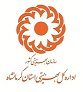 آگهی مزایده عمومی فروش املاک مازاد اداره کل بهزیستی استان کرمانشاهاداره کل بهزیستی استان کرمانشاه در نظر دارد در اجراء جزء(3) بند (د) تبصره (12) قانون بودجه سال 1399 املاک مازاد خود را به شرح جدول پیوست و جزییات مندرج در اسناد مزایده با بهره گیری از سامانه تدارکات الکترونیک دولت(ستاد) برمبنای قیمت پایه از طریق مزایده به صورت الکترونیکی و به شرح جدول زمان بندی زیر به صورت نقد بدون متصرف به فروش برساند.  برهمین اساس متقاضیان می توانند با مراجعه به سایت www.setadiran.ir  و با در نظر داشتن شماره مزایده 2099003280000001 نسبت به دریافت اسناد مزایده و شرکت در آن اقدام نمایند . همچنین می توانند جهت کسب اطلاعات بیشتر به اداره امور حقوقی بهزیستی استان کرمانشاه واقع در میدان سپاه ،بلوار زن،بلوار بهزیستی  واحد حقوقی مراجعه و یا با تلفن 0833877797 تماس حاصل نموده و یا به  سایت اداره کل بهزیستی استان به نشانی www.kermanshah.behzisti.ir  مراجعه فرمایند .زمان انتشار مزایده در سامانه  از تاریخ 16/10/99 ساعت08:00 صبح تا تاریخ 30/10/99 ساعت 14مهلت دریافت اسناد مزایده از تاریخ 16/10/99 ساعت12 تا تاریخ 27/10/99 ساعت14مهلت بازدید املاک از تاریخ 16/10/99 تا تاریخ 25/10/99  ساعت 09:00الی13:00  با هماهنگی ریاست ادارات شهرستانهای تابعه و تائید بازدید. مهلت ارائه پیشنهاد قیمت از تاریخ17/10/99 ساعت  08:00تا مورخ 30/10/99 ساعت14:00بازگشایی پاکتها راس ساعت 9 صبح مورخ 02/11/99 در دفتر مدیرکل بهزیستی استان کرمانشاه اعلام  به برنده مورخ2/11/99شرایط مزایده:1-فرآیند مزایده در سامانه تدارکات الکترونیک دولت (ستـــــاد) برگزار می گردد و تمامی مراحل آن شامل ، پرداخت تضمین شرکت در مزایده (ودیعه)، پیشنهاد قیمت، گشودن پاکت پیشنهاد قیمت، اعلام به برنده، واریز وجه مزایده و تحویل ملک در بستر سامانه ستاد خواهد بود. بدیهی است قیمت پیشنهادی تنها در صورتی معتبر و پذیرفته است که در سامانه ستاد ارسال شده باشد و چنانچه پیشنهاد دهنده تنها به نوشتن مبلغ پیشنهادی در برگه پیشنهاد قیمت پیوست مزایده بسنده نماید پیشنهاد وی پذیرفته نخواهد بود.. زمان دریافت اسناد و مهلت تحویل پیشنهاد قیمت و نیز زمان بازگشایی پاکت ها همان است که در سامانه ستاد قید گردیده است2-متقاضیان می بایست ابتدا در سامانه تدارکات الکترونیک دولت ثبت نام وپس از دریافت  شناسه کاربری و کلمه عبور گواهی الکترونیکی (توکن) خود را از دفاتر پیشخوان خدمات دولتی  دریافت  و با استفاده از شناسه کاربری و کلمه عبور دریافتی در مزایده شرکت نمایند.3-سپرده (ودیعه) شرکت در مزایده معادل 5  درصد قیمت پایه مزایده است که می بایست یا از طریق واریز به حساب معرفی شده ودیعه در سامانه ستاد واریز گردد و یا به صورت ضمانتنامه معتبر بانکی تهیه  و اصل مدرک واریز ودیعه تا پیش از پایان مهلت ارائه قیمت در پاکت دربسته پس از ثبت در دبیر خانه ستاد تحویل واحد حراست گردد.4-پیشنهادات دارای سپرده کمتر از میزان مقرر، مبهم، مخدوش و مشروط، مردود خواهند بود.5-رعایت کلیه نکات و موارد درج شده در برگه ها و اسناد مزایده الزامی است.شرکت در مزاید به معنی اطلاع کامل مزایده گر از کلیه شرایط مزایده می باشد.. برای کلیه املاک بازدید الزامی است و در وضعیت موجود واگذار می گردند-67- برنده مزایده  مکلف می باشد پس از اعلام به وی از سوی این اداره کل(از طریق سامانه ستاد) وجه  مزایده را  در مهلت زمانی 7 روزه به حساب معرفی شده در سامانه ستاد  واریز نموده و فیش آن را به دفتر حقوقی ارائه نماید. بدیهی است در این فاصله زمانی 7 روزه باید مبلغ کل معامله خرید ملک از سوی خریدار به حساب واریز وجه معرفی شده در سامانه ستاد واریز شده باشد. به درخواست هایی که پس از مهلت تعیین شده وصول شوند ترتیب اثر داده نخواهد شدو در صورت عدم واریز وجه در زمان تعیین شده تضمین به نفع دولت ضبط می گردد و نفر دوم در صورت تائید اعضای کمیسیون  بعنوان برنده اعلام می گردد..8-در املاکی که فاقد سند تک برگی بوده و دارای سند انتقال اجرایی می باشند، فرآیند انتقال از بهزیستی به برنده مزایده با همان سند انتقال اجرایی صورت خواهد گرفت و کلیه امورات و هزینه های دریافت سند تک برگی و پیگیریهای مورد نیاز آن به عهده خریدار ( برنده مزایده ) می باشد به همین منظور خریدار می بایست پیش از شرکت در مزایده و اعلام قیمت پیشنهادی این مهم را در نظر داشته و تحقیقات خود را انجام دهد.9- مزایده گر باید کلیه مدارک پیوست شامل برگ پیشنهاد قیمت و تعهد نامه شرکت در مزایده و نیزسایر  برگه های شرایط و نحوه شرکت در مزایده را که پیشتر از طریق سامانه ستاد دانلود کرده به دقت مطالعه نموده و با آگاهی کامل از شرایط و خواسته های بهزیستی که در آنها قید شده پس از بازدید از ملک تک تک آنها را امضا و  بهمراه کپی شناسنامه و کارت ملی برای افراد حقیقی و افراد حقوقی اساسنامه و آگهی آخرین تغییرات  و گواهی امضاء تعهد آور  را در مرحله پیشنهاد قیمت اسکن ودر سامانه بارگزاری نمایند و از ارسال فیزیکی آن خودداری نمائید. در صورت اعلام به برنده اصل مدارک را تحویل اداره کل  بهزیستی استان کرمانشاه واقع در میدان سپاه –بلوار زن – بلوار بهزیستی  دفتر حقوقی نمائید.بدیهی است پس از اعلام قیمت و در صورت برنده شدن هیچ اعتراضی وارد نمی باشد.لازم به ذکر است ودیعه شرکت در مزایده (فیش واریزی یا ضمانتنانه بانکی)باید اسکن و بارگزاری گردد و اصل آن در پاکت دربسته قبل از بازگشایی مزاید ثبت دبیر خانه شده  وتحویل واحد حراست گردد از ارسال فیزیکی سایر مدارک خوداری فرمائید..10- کلیه املاک با وضع موجود به فروش می رسند و بهزیستی استان هیچگونه تعهدی در خصوص کاربری، نوع تولید و سایر مجوزهای قانونی جهت فعالیت یا بهره برداری ندارد.11-کلیه هزینه های شرکت در مزایده و ثبت نام در سامانه تدارکات الکترونیک دولت بر عهده مزایده گر بوده وپرداخت سایر هزینه های قانونی مربوطه به ملک بعهده برنده مزایده میباشد.12- برنده مزایده میبایست تابعیت جمهوری اسلامی ایران را داشته باشد.13-برگزاری مزایده تابع قوانین و مقررات رایج برگزاری مزایده  و مناقصه درکشور بوده و در صورت به حدنصاب نرسیدن شرکت کننده ، مزایده تجدید خواهد شد.14-این اداره کل  در رد یا قبول پیشنهادات  مطابق قانون و با تصمیم اعضای کمیسیون مختار میباشد.15-لطفا" در ارسال قیمت دقت فرمائید که قابل اصلاح نمی باشد و ملاک  تعیین برنده صرفا" اعلام قیمت آن در سامانه ستاد است.16-شخص حقیقی یا حقوقی باید صرفا" خود وی در مزایده شرکت نماید و از هر گونه وکالت نامه جهت شرکت در مزایده خودداری نمائید.17- مطابق ماده 20 قانون برگزاری مناقصات برنده دوم در صورتی اعلام می گردد که تفاوت قیمتی با برنده اول کمتر از مبلغ سپرده باشد در غیر اینصورت مزایده برنده ای دوم نخواهد داشت .18-سپرده نفرات دوم تا پایان انجام قرارداد و فروش مسترد نمی گردد.19-- جهت تضمین شرکت در مزایده معادل 5% درصد قیمت پایه موردتقاضا به صورت ضمانت نامه بانکی و یا واریز وجه به حساب بانک مرکزی به شماره 4056034507595324 و شبای 820100004056034507595324وشناسه واریز 920131556140560345075953240001 در وجه بهزیستی استان کرمانشاه دارای اعتبار سه ماهه خواهدبود لازم است پس از بارگزاری فیش واریزی یا ضمانتنامه بانکی را  در سامانه بارگزاری و  اصل آن را در پاکت دربسته پس از ثبت دبیرخانه ستاد تحویل واحد حراست نمائید.20-فیش واریز سپرده شرکت در مزایده و ضمانتنامه بانکی صرفا" باید به نام شرکت کننده باشد.21-پیشنهاد قیمت صرفا" در سامانه ستاد ارسال گرددو پس از انقضای مهلت تعیین شده هیچگونه پیشنهادی مبنی بر تغییر و اصلاح پیشنهاد ارسالی به هیچ عنوان مورد پذیرش نمی باشد. 22=در صورت دریافت پیشنهاد قیمت یکسان نظر اعضای کمیسیون حاکم است و افراد حق هیچگونه اعتراضی ندارند.23-اسناد مزایده فقط به نام برنده مزایده منتقل می شود و برندگان قبل از واگذاری برگ فروش حق واگذاری ملک را به غیر ندارند فروش چند ملک به یک فرد محدودیت ندارد لیکن برای هر ملک واریز مبلغ وتضمین شرکت در مزایده برای هر ملک جداگانه پرداخت شود.24-مزایده تحت شرایط قانون منع مداخله کارکنان دولت مصوب 1337 می باشد.و پیشنهاد دهنده با امضاء این برگه و تعهد نامه پیوست تائید می نمایدکه مشمول ممنوعیت مذکور در قانون منع مداخله کارمندان دولت در معاملات دولتی مصوب دی ماه 1337 نمی باشدو چنانچه خلاف این موضوع ثابت شود اداره کل بهزیستی استان کرمانشاه حق دارد که پیشنهاد ارائه شده برای مزایده فوق را مردود اعلام نماید و .هرگاه این پیشنهاد دهنده برنده مزایده فوق تشخیص داده شود و به عنوان برنده تعیین گردد و خلاف اظهارات فوق در خلال مزایده به اثبات برسد یا چنانچه  افرادی را که مشمول ممنوعیت مذکور در قانون هستند در این پیمان سهیم و ذینفع نماید این اداره کل حق خواهد داشت که مزاید را باطل و خسارات وارده را در اثر ابطال مزایده و تاخیر اجرای کار را از اموال او اخذ نماید. تعیین میزان خسارت وارده به تشخیص مزایده  به تشخیص مزایده گزار است . مضافا" این پیشنهاد دهنده اعلام میداردکه بر مجازاتهای متخلفین از قانون فوق آگاهی کامل دارد و در صورت تخلف مستحق مجازاتهای مربوطه می باشد.  روابط عمومی بهزیستی استان کرمانشاه